Topic 8: Ecology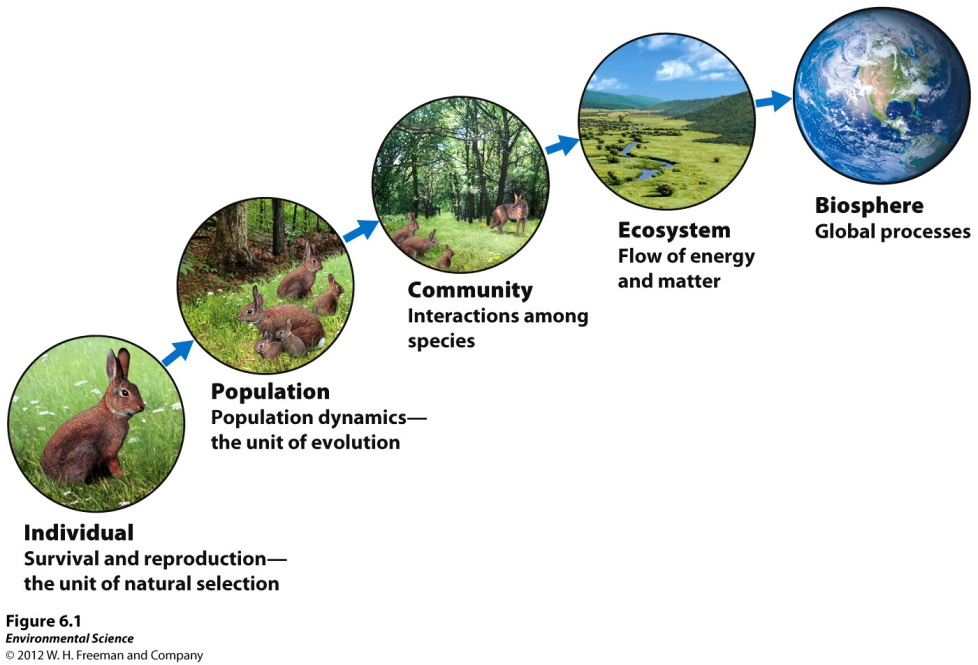 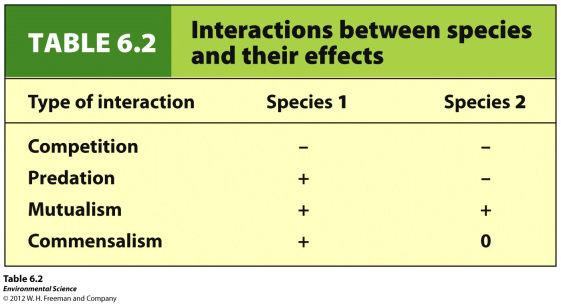 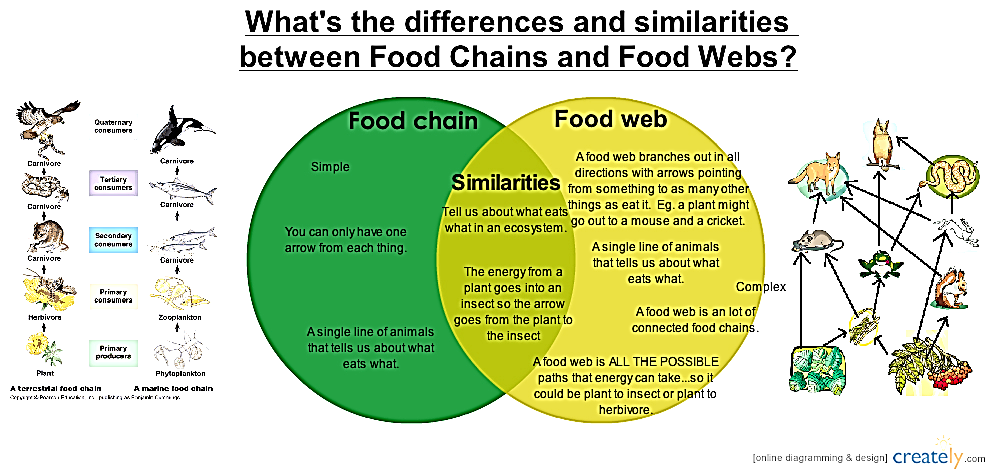 Organisms can interact with each other in many different ways. Symbiosis is the general term for organisms that closely interact with each other. There are three different types of Symbiosis: parasitism, mutualism, and commensalism. The table to the right shows some of the different ways different organisms can interact with each other. A limiting factor is some sort of factor (biotic or abiotic) that is going to limit the population’s growth. It could be an important nutrient that is cycled through the ecosystem (such as water, nitrogen, carbon, or phosphorus), or it could be a food source or predator. A great example of limiting factors are predator-prey graphs. It is easy to see how the size of the population is affected.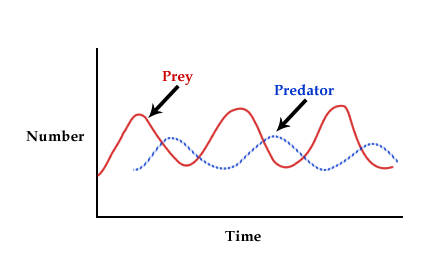  Here, the size of the populations depends on the number or prey and predators. The predator population peaks after the prey population because of the lag time in reproduction. When the predator population is at its highest, the prey is at its lowest. With limited food, the population size of the predator decreases. This allows the prey population to increase, and the cycle continues again…Nutrient CyclesImportant nutrients such as carbon, nitrogen, phosphorus, and water are cycled through living things and the environment through biogeochemical cycles. The following pictures are overviews of the carbon, phosphorus, and nitrogen cycles.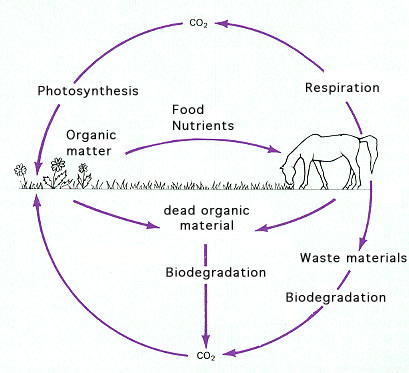 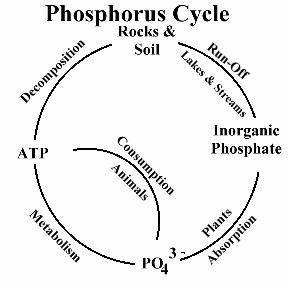 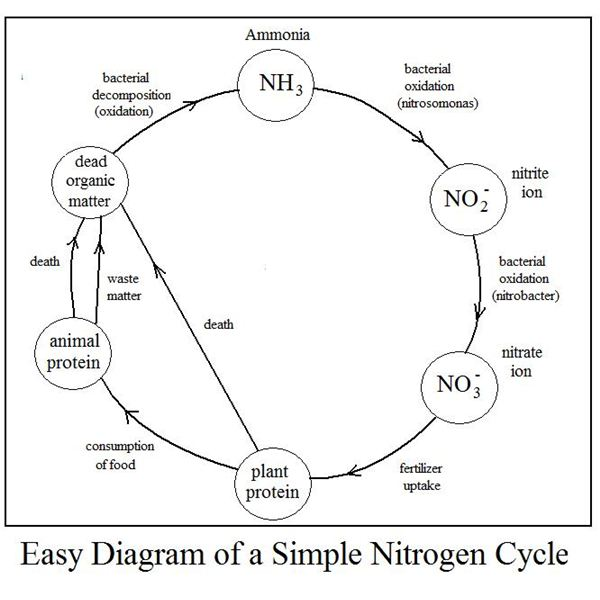 These natural processes are affected by human involvement. The table below shows how humans change the cycles: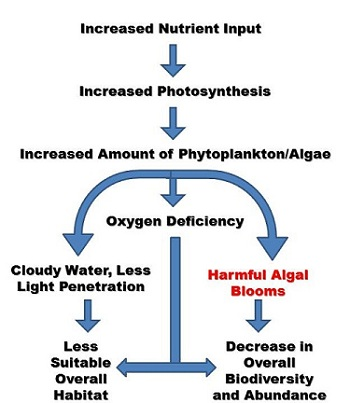 Eutrophication is a term that demonstrates how changing nutrient levels affect the organisms in an ecosystem.  For eutrophication, and increase of nutrients (usually nitrogen and phosphorus because they are limiting nutrients) is added. This increases photosynthesis (sometimes called an algal bloom because the algae covers the top of the body of water), and as these producers die, the decomposers come in to feed off of them. These decomposers are going through respiration and lower the oxygen available to all organisms that can cause many to die.Cycle Disturbance/problemEcosystem EffectHydrologic /deforestation and paving evapotranspiration,  runoff,  erosion,  floodingCarbon/fossil fuel combustion and deforestation CO2 levels,  atmospheric heat retention,  global warmingNitrogen/excess (fertilizers, pig farms) Atmospheric N2, change of diversity (eutrophication)Phosphorus/excess (fertilizers, detergents, bird/bat guano)Algal bloom, change of diversity